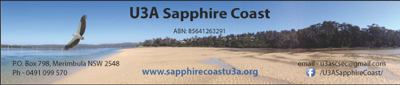 MinutesManagement Team Meeting, March 13 2020Date: 13 March 2020				Venue: Tasman Room, Club Sapphire. 1:30pmMeeting Commenced: 1:30pm		Chair: Garry ClearPresent:  Fleur Dwyer; Garry Clear; Kaye Separovic; Carole Thomas; Margaret Nicoll; Chris Bembrick; Sandra Coates; Nan Kennedy; Carolyn SmithApologies : Pam SummerrellWelcome:  Welcome to all new committee membersMinutes from last meeting: 13 February, 2020Amend last minutes – carpet has been mendedMotion: Minutes true and accurate.Moved: Kaye				Seconded: Nan				CarriedBusiness Arising from Previous Meeting (13 February, 2020):Still anomalies in course numbers – help has been offered by PT contacts to class leaders re assistance with class lists Synchronised Swimming – letter has been sent to Mayor – her assistant has confirmed that she will respond with regard to:Non-payment by some groups: schools, Dragon Boat teamGroup has used medium sized pool – 9 peopleWaiting for a response3. Trial for song writing group this ThursdayTreasurer’s Report: tabled – copy to be forwarded to all committee members by emailWith our current assets we will be able to apply for a number of grantsDiscussion re Contingency Fund so that we have money “quarantined” to meet contingenciesA separate account would be requiredPoker Machine Grant – next round – minimum grant $50,000. John Beever & Bill DeJong may have some ideasMotion: Report to be accepted by email and that payments listed in cashbook and bank reconciliation are accepted and approved. Moved: Chris			Seconded: Carolyn		Carried: by email majorityOther Reports: Program Team (Kaye)Kym Mogridge also will receive booking requests for U3a Tura Beach Centre and has been earmarked as ‘Booking Coordinator 1’ on the booking calendar page on the website.We have a new member on the Programs Team, Linda McMorrow from Kalaru – welcome to Linda who has now received all the necessary permissions and passwords – thank you Chris and Kym. Terry has also been requested to add Linda’s details to the Programs Team contact details on the website.John Fuary has now changed the day of his Arabic classes to Thursday 9.00 am – 12.30 pm (in lieu of Monday) as this was the only booking space available in the U3a Tura Beach Centre. This week I received an email from Bridget O’Hanlon who wishes to conduct a four-week Trivia course during the month of May and has assumed the U3a Centre will be available for this. Trivia attracts quite a few members and the class would need the entire space plus access to the TV. My question is, do I ask John Fuary, who has a maximum of 5 members in his class, to temporarily find an alternative venue e.g. Team Office or simply request that Bridget find an alternative one?Information about precautions relating to the Coronavirus have been forwarded to members and also posted to Facebook and on the U3asc homepage. To my knowledge, the U3a Network nor the BVSC has made any community announcement concerning the virus or the organisation’s response to the situation. Team Office (Margaret)Working wellDiscussion re storage of Treasurer’s and Secretary’s archival material	Other Business:Corona VirusEmail sent to all course leaders through PT contact peopleEmail to all membersInformation put on Facebook and webpageDiscussion re potentially shutting down a course/coursesClasses to be given option of buying provisions to help to ensure member safety (hand sanitizer/soap) at venues other than Tura.Perhaps we could present classes online – including “one offs” and workshopsU3A Centre, Tura Beach (leaking roof)Roof to be renewed by Merimbula RoofingCourse Leader Welcome:Great event – thanks to Kaye, Pam, FleurWe can afford to pay for catering for these events in the futureGreat to see course leaders happy & talking Grant applicationsIMB – note to say that grants are available from IMB Foundation.Amplifiers are needed for Ukelele Group $2,830 (Amazing Greys Out Loud)Brains Trust – Judith Reed sought permission to apply for Clubs Grant for computer equipment to be used by people in her groupBendigo Bank – has indicated that it is likely that we would get a grant (Phil Smith – Bega Branch Manager). We could move some money to that bank. Grants distributed at end of each month.Other items that we might be able to purchase with grants include: Metal trolley (professional) for TV in Tura Centre; Computer & TV to be used together for course presentations – could also be applied for under Club Grants. Defibrillator would also be usefulState Gov’t Grant due May 8AGM Outcome: Discussion: Where to from hereFleur mentioned possibility of a letter to member (counter signed by MT members)Discussion re relevance of Constitution10 people voted against change to Constitution MT leads by example with mindfulness and compassionChris has been appointed to casual position of Treasurer in accordance with legislation (to fulfil requirements in regard to a quorum)As Constitutional change was defeated – what are the requirements for a further Special Meeting in May? (Michele Patten to be asked if she would follow up)This year will be Chris Bembrick’s last yearMeeting concluded: 3:32pmFuture Absences: